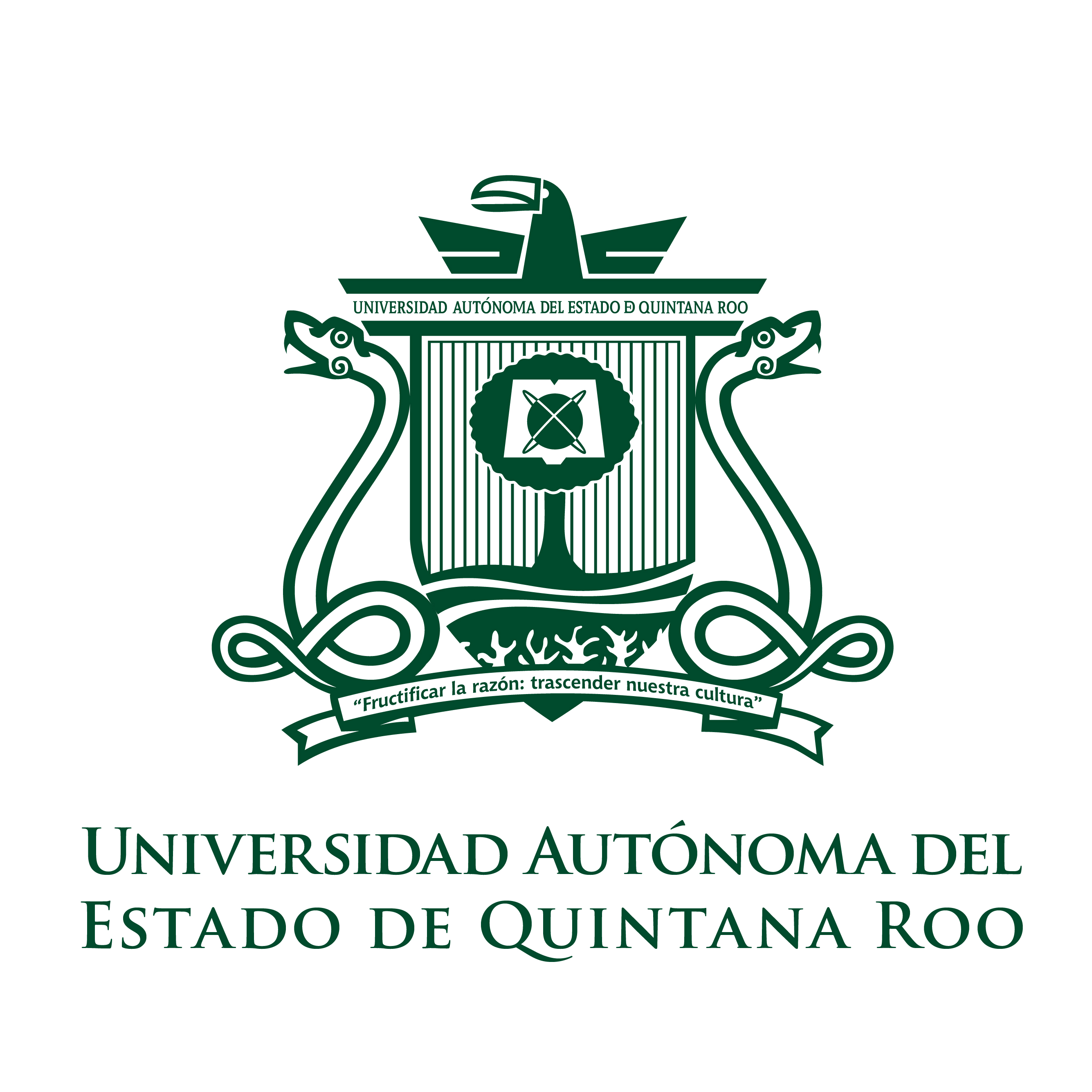 UNIVERSIDAD AUTÓNOMA DEL ESTADO DE QUINTANA ROOSECRETARÍA TÉCNICA DE INVESTIGACIÓN Y EXTENSIÓNCozumel, Q. Roo. 08 de mayo de 2022El que suscribe, Dr. _____________________________________________________________miembro de la mesa examinadora conformada para calificar la candidatura a Doctor(a) en Desarrollo Sostenible, sustentado por el (la) Mtro. El día de hoy, me permito emitir el siguiente voto: _________________________________________________________en mi carácter de _______________________________________________________________.Los fundamentos razonados de mi voto son los siguientes:_________________________________________________________________________________________________________________________________________________________________________________________________________________________________________________________________________________________________________________________________________________________________________________________________________________________________________________________________________________A T E N T A M E N T E__________________________________________